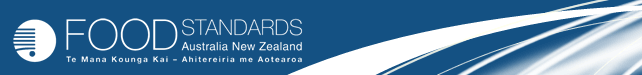 Recall reference: 2014/xxxx[Contact nameCompany details]Dear [company contact name]RE: FOOD RECALL – RECALLDATE[Recall number][Recall product details]Recalled due to: [recall reason]Thank you for your advice on [date] of the recall on the above mentioned product/s.  As you may be aware, Food Standards Australia New Zealand (FSANZ) coordinates and monitors food related recalls on behalf of the Australian Competition and Consumer Commission (ACCC).  The ACCC is obliged to satisfy the Parliamentary Secretary to the Treasurer, who is responsible for Consumer Affairs, that a recall has been conducted satisfactorily and that consumers have been protected.To enable FSANZ to report to the ACCC that you have conducted the recall satisfactorily and protected consumers, FSANZ requests that you provide information about the recall in the form of a post recall report. To assist you, a Post recall report template is enclosed. To fulfil FSANZ’s reporting obligations to our Board, the information provided in this post recall report will be de-identified and used to prepare reports on recalls coordinated by FSANZ.An interim post recall report, containing information on how you are progressing with the recall is due by [2 weeks from the recall date] and should be sent to FSANZ via email or fax.  The interim report consists of completing questions in Part A of the Post Recall Report template, attached to this letter. A final post recall report, containing final stock recovery numbers and all final information requested in the attached template, is due by [one month from recall date]. If you have any questions concerning the interim or final post recall reports, please contact me on (insert phone number) or by email (insert e-mail address).Thank you for your cooperation with this matter.Kind regards[Name]Food Recall CoordinatorFood Safety Section[Date]Post Recall Report TemplateThe Australian Competition and Consumer Commission (ACCC) oversees all safety related recalls in Australia to ensure recalled product has been removed from the marketplace and there is effective communication of the recall to consumers.When you have taken all reasonable steps to effectively manage the risk posed by the unsafe product, the recall can be closed.As outlined in the post recall reporting section in the FSANZ Food Industry Recall Protocol, this information will enable FSANZ to advise the Parliamentary Secretary to the Treasurer, that your company has taken all reasonable steps to ensure the effective recall of your product.  For the interim post recall report: Please provide responses to Part A questions.For the final post recall report: Please provide final responses to all questions below and final stock recovery figures (in Attachment 1) PART ARecall information	For the following six questions, FSANZ has prefilled the text with information provided during the recall. However, please check for accuracy and respond accordingly to Question 7.The recall was notified to FSANZ on [insert time and date]	     	 	 The products affected by the recall were 				[insert products affected, including date markings and product descriptions for each]The affected batch/s was/were distributed to:The product/s was/were imported: [Yes/No]?				The affected batch/s was/were exported: [Yes/No]?The affected batch/s was/were exported to:											Yes	NoIs the recall information above correct?					    	 Recall Plan									Yes  	NoWas your recall plan up to date and easily followed during 		    	   the recall?		 Is there anything about the recall plan which you are			    	  changing after the recall?Notifications									Yes  	NoDid you notify all the customers (ie distribution centres/retailers) 	    	 you supplied the recalled food to? How did you contact your customers?(Tick all which apply)										Yes  	No Did this notice outline a stock recovery procedure?			    	  What were your customers asked to do with the recovered stock?(Tick all which apply)											Yes  	NoHave you attached a copy of the notification(s) sent to your 		    	 customers to this report (including, where relevant, overseas recipients)?You are required to provide evidence which shows that all businesses you supplied the recalled food to, were notified of the recall. If contacted by phone please provide a list of the companies called and the time and date of the phone call.For consumer level recalls the public needs to be informed that the food is being recalled.  What communication methods did you use to inform the public of the recall?(Tick all which apply)										Yes  	No Have you attached a copy of the final recall notice, 			    	 	as it was published, to this report?	(including what page the recall press ad was placed on) If newspaper ad(s) were placed - in which newspapers did your recall press notices appear? Please provide the date of publication.(Tick all which apply)							Corrective action								Yes  	No Have you taken corrective action to prevent this problem		    	  happening again? If yes, what action(s) have you put in place?(Tick all which apply) PART BProduct accountabilityFinal Information relating to units of stock recalled needs to be set out in: ATTACHMENT 1 – Product accountability.					 Was the recovered recalled food: 										Yes  	No Have you provided evidence of the destruction, or other action 	    	 taken on the recalled food, with this report?Testing											Yes  	No Did you undertake any further testing on the recovered  		    	 recalled food?	i.e. for micro, chemical or physical contamination, allergens or other analyteIf you did not provide a copy of the analytical results from initial testing of the food, please provide this with the submission of the post recall report. Customer complaints and injuries/illness 										Yes  	No Have you received any complaints and/or enquiries regarding the food recall?								    	  Have you received any reported cases of illness/injury(including deaths) associated with the food recall? 			    	 Satisfaction with FSANZ’s coordination roleTo assist FSANZ evaluate recalls it would be appreciated if you could also provide the following information:Consumer Level Recall
Please fill in the units of product and the unit of measurement, for each description at A, B, C, D and E in the table below. This information determines the amount of food product which was both accounted for and unaccounted for following the completion of recall action. The information collected will be considered in conjunction with the answers provided in Part A and B above, in FSANZ’s evaluation of the recall. This evaluation will assist in determining whether the recall was conducted satisfactorily and will be the basis of the recall report provided to the ACCC by FSANZ.A = Amount of food product manufactured/importedB = Amount of food accounted for that remains under the manufacturer’s/importer’s       control (ie remaining in warehouse/ at DCs / destroyed / further processed / relabelled under control)C = Amount of food accounted for that remains at retail level         (ie withdrawn off the shelves / destroyed)D = Amount of food accounted for that was returned by consumers        (ie to retail/manufacturer/importer)E = Amount of food sold but not accounted for under B, C and D aboveQLDNSWACTVICNTSAWATASIf the product was imported please provide the customs entry number:[Prefill if provided][Insert country][Insert country][Insert country][Insert country][Insert country][Insert country][Insert country][Insert country]If no, please indicate which information was incorrect and provide updated recall information:If no, please explain why: If yes, please give details: If no, please explain why: EmailPhoneFaxOnline portal (eg GS1 Recallnet)OtherIf other please specify:If other please specify:Stock to be destroyed on site	Stock to be returned to you for destructionStock to be returned to you for further processingOtherIf other please specify:If other please specify:Newspaper adRadio adPoint of sale notificationMedia ReleaseWebsite informationCustomer loyalty databaseOtherIf other please specify:If other please specify:NewspaperPublication dateThe Canberra times (ACT)The Daily Telegraph  (NSW)  The Sun Herald (NSW)The Sydney Morning Herald (NSW)The Sunday Telegraph (NSW)The Age (VIC)Herald Sun (VIC)Sunday Herald Sun (VIC)The West Australian (WA)Sunday Times (WA)Courier Mail (QLD)Sunday Mail (QLD)The Advertiser (SA)Sunday Mail (SA)The Mercury (TAS)The Examiner (TAS)The Advocate (TAS)Northern Territory News (NT)OtherIf other please specify:If other please specify:If other please specify:If no, please explain why: ActionDescriptionTraining of staffImproved communication proceduresAltered product ingredientsAltered product labelChanged suppliersNew/changed equipmentAmended processing/handling proceduresOtherIf other, please specify:If other, please specify:If other, please specify:DestroyedFurther processed Please describe:Relabelled to comply with the requirements of the CodePlease describe and attach a copy of the new label:OtherIf other, please specify:If other, please specify:If other, please specify:If so, please indicate the results from the testing:If yes, please provide the total number and general details:If yes, please provide the total number and details:How satisfied were you with the assistance FSANZ provided in coordinating the recall?Please rateNot Satisfied / Satisfied / Very SatisfiedComments:How satisfied were you with the information provided by FSANZ in assisting you to complete the recall?Please rateNot Satisfied / Satisfied / Very SatisfiedComments:Were you satisfied that FSANZ acted on the information provided in a timely manner?Please rateNot Satisfied / Satisfied / Very SatisfiedComments:Is there anything you wish FSANZ to consider in assisting with future recalls?Yes / NoComments:Recall Number:FSANZ2014/Product:NameCompany:NameDescriptionUnitsUnits of measurement    (eg Kilos)Amount of food manufactured/imported 
(A = B + C + D + E)Amount of food accounted for that remains under the manufacture’s/importer’s control Amount of food accounted for that remains at retail level  Amount of food accounted for that was returned by consumersAmount of food sold but NOT accounted for under B, C and D        above        E = A – (B + C + D)Comments: